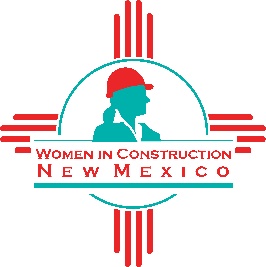                                   PO Box 90847             Albuquerque, NM 87199 		WICNewMexico@gmail.comwww.wicnewmexico.orgMission StatementThe purpose for which the association is organized is to promote common interests of its members through membership, networking, community outreach, and training, and to advance and maintain an enlightened understanding of women in the construction industry.
Member Information – Individual Or Sponsorship MemberDate: 				Name & Title:  ____________________________________________________________Company & Type of Business: _____				__________________________________		
Email Address: 					Phone: 			 Website: 					Sponsorship Levels (1 Year ending 12/31)
Turquoise Level $1,000.00  - Includes: 4 Memberships, 4 attendees for lunches, networking events, & Christmas Party. Name & company logo displayed on signage at all of our events, announced at events, Logo displayed on presentation handouts, Company name and logo displayed on website, newsletter & social media announcements throughout the year. One article to be published via the WICNM newsletter.Red Level $750.00 - Includes: 3 memberships, 3 attendees for lunches, 4 for networking events, 2 to attend our Christmas Party. Name & company logo displayed on signage at all of our events, announced at events, Logo displayed on presentation handouts, Company name and logo displayed on the website, newsletter & social media announcements throughout the year. Yellow Level $500.00 - Includes: 2 Memberships, 2 attendees for lunches, 4 for networking events. Name & company logo displayed on signage at all of our events, announced at events, Logo displayed on presentation handouts, Company name and logo displayed on the website, newsletter & social media announcements throughout the year.  Individual Level $125.00 – Includes: 1 Membership, 1 attendee for 3 luncheons,1 for networking events. Name & company logo displayed on signage at all of our events, announced at events, Logo displayed on presentation handouts, Company name and logo displayed on the website, newsletter & social media announcements throughout the year. Membership:Term of membership:  1 calendar year (Jan-Dec no pro-rating) - $ 50.00 per person    
# Participants  _______  x $ 50.00 =  ________	Or Sponsor Level _____________________________Mail Check* to address at top of the page or Pay online at: wicnewmexico.org  If paying by check, please turn in check with application.   
Please circle a committee if you’re interested in being a volunteer:*   Marketing and Membership         *  Philanthropy        *  Planning

Expectation: What you hope to gain from the WICNM, Circle all that apply, or add your own* Networking        * Knowledge        * Friendship        * Fun        * Confidence        * Local Charities WICNM looks forward to helping all women in construction succeed in making an impact in our industry.  There are no small jobs: we can reach the stars and make New Mexico a shining example of what women can do when we work together.